1ST SEMESTER EXAMINATION SCHEDULE2012/2013 ACADEMIC YEARNotes:Art & Culture examination for SHS students will be administered on Friday, 7 December 2012. The schedule for the first semester examination for Distance Learning students is separately prepared by the Distance Learning Programme Coordinator.Wassenaar, 4 December 2012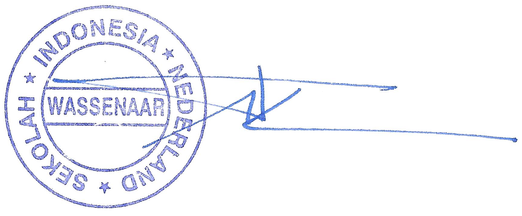 Director,Arbayah KumalawatiNIP. 196108171984032017DAY/DATEPERIODEDUCATION LEVEL/CLASSEDUCATION LEVEL/CLASSEDUCATION LEVEL/CLASSEDUCATION LEVEL/CLASSEDUCATION LEVEL/CLASSEDUCATION LEVEL/CLASSEDUCATION LEVEL/CLASSEDUCATION LEVEL/CLASSEDUCATION LEVEL/CLASSEDUCATION LEVEL/CLASSEDUCATION LEVEL/CLASSEDUCATION LEVEL/CLASSMONITORMONITORMONITORDAY/DATEPERIODPRIMARY SCHOOLPRIMARY SCHOOLPRIMARY SCHOOLPRIMARY SCHOOLJUNIOR HIGH SCHOOLJUNIOR HIGH SCHOOLJUNIOR HIGH SCHOOLSENIOR HIGH SCHOOLSENIOR HIGH SCHOOLSENIOR HIGH SCHOOLSENIOR HIGH SCHOOLSENIOR HIGH SCHOOLMONITORMONITORMONITORDAY/DATEPERIODIIIIVVVIVIIVIIIIXXXI-NATXI-SOCXII-NATXII-SOCPSJSHSHSMONDAY, 10/12/1209.30 – 11.00INDONESIANINDONESIANINDONESIANINDONESIANINDONESIANINDONESIANINDONESIANINDONESIANINDONESIANINDONESIANINDONESIANINDONESIANDNRTTMMONDAY, 10/12/1211.30 – 13.00NAT. SCIENCENAT. SCIENCENAT. SCIENCENAT. SCIENCENAT. SCIENCENAT. SCIENCENAT. SCIENCEENGLISHENGLISHENGLISHENGLISHENGLISHMOERGNMONDAY, 10/12/1213.30 – 15.00---------------------GEOGRAPHYHISTORY---HISTORY---------WSTUESDAY, 11/12/1209.30 – 11.00MATHEMATICSMATHEMATICSMATHEMATICSMATHEMATICSMATHEMATICSMATHEMATICSMATHEMATICSSOCIOLOGYBIOLOGYECONOMICSBIOLOGYECONOMICSMOHSERTUESDAY, 11/12/1211.30 – 13.00SOC. SCIENCESOC. SCIENCESOC. SCIENCESOC. SCIENCEREL. EDUREL. EDUREL. EDUREL. EDUREL. EDUREL. EDUREL. EDUREL. EDUMORTASTUESDAY, 11/12/1213.30 – 15.00------------ICTICT---DUTCH DUTCHDUTCHDUTCHDUTCH---DWDRWEDNESDAY, 12/12/1209.30 – 11.00REL. EDUREL. EDUREL. EDUREL. EDUSOC. SCIENCESOC. SCIENCESOC. SCIENCEMATHEMATICSMATHEMATICSMATHEMATICSMATHEMATICSMATHEMATICSDNRTWSWEDNESDAY, 12/12/1211.30 – 13.00P. EDUCATIONP. EDUCATIONP. EDUCATIONP. EDUCATIONF. LANGUAGESF. LANGUAGESF. LANGUAGESCIVIC EDU.CIVIC EDU.CIVIC EDU.CIVIC EDU.CIVIC EDU.DNDRTMWEDNESDAY, 12/12/1213.30 – 15.00------------P. EDUCATIONP. EDUCATIONP. EDUCATIONP. EDUCATIONP. EDUCATIONP. EDUCATIONP. EDUCATIONP. EDUCATION---DWDWTHURSDAY, 13/12/1209.30 – 11.00CIVIC EDU.CIVIC EDU.CIVIC EDU.CIVIC EDU.CIVIC EDU.CIVIC EDU.CIVIC EDU.ECONOMICSCHEMISTRYGEOGRAPHYCHEMISTRYGEOGRAPHYMOHSERTHURSDAY, 13/12/1211.30 – 13.00ENGLISHENGLISHENGLISHENGLISHDUTCHDUTCHDUTCHCHEMISTRY---SOCIOLOGY---SOCIOLOGYDRGNWSTHURSDAY, 13/12/1213.30 – 15.00---------------------HISTORYICTICT------------TM & DWFRIDAY, 14/12/1209.30 – 11.00DUTCHDUTCHDUTCHDUTCHART & CUL.ART & CUL.ART & CUL.PHYSISCSPHYSISCSHISTORYPHYSISCSHISTORYDRIRSCFRIDAY, 14/12/1211.30 – 13.00ART & CUL.ART & CUL.ART & CUL.ART & CUL.ENGLISHENGLISHENGLISHF. LANGUAGESF. LANGUAGESF. LANGUAGESF. LANGUAGESF. LANGUAGESDNTMDR------------------MONDAY, 17/12/1209.30 – 11.00---------------------BIOLOGY------------------ERMONDAY, 17/12/12------------------------------------------------MONDAY, 17/12/12------------------------------------------------